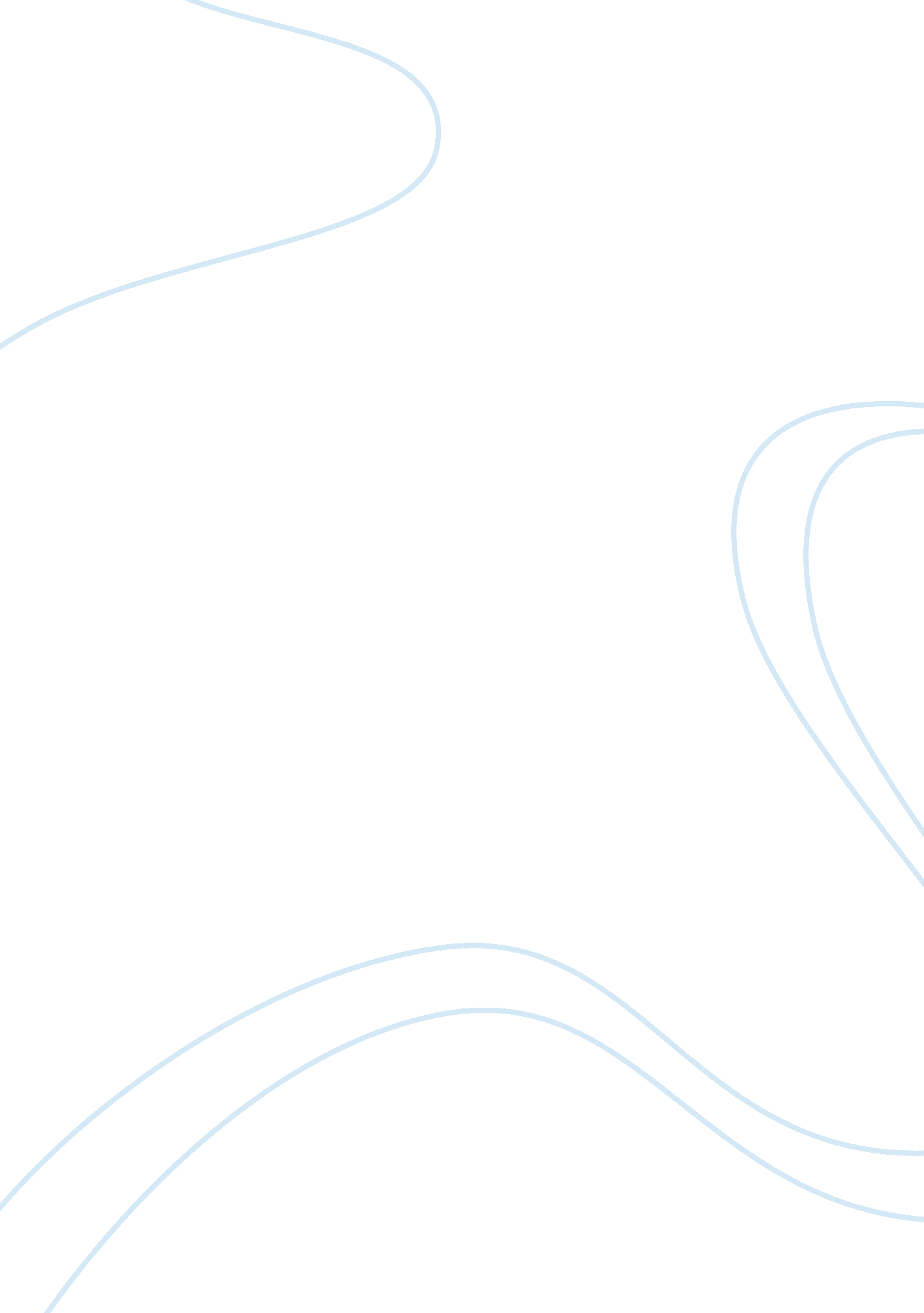 Communication process paperSociology, Communication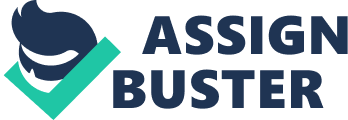 Communication process is a very important aspect with the help of which people send messages verbal including sentences, words, and messages nonverbal including physical setting, facial expression, and behavior. Communication patterns have changed because of changing nature of interaction between people. Communication allows business to coordinate and unify common goals. An open communication policy in business where the employees may come to the supervisors and voice his or her likes as well as dislikes. The business will have a workable environment for everyone. As the message passes through this medium, there is noise and which changes the message into something different from what was sent. These are otherwise known as the barriers to effective communication. Noise can be static or anything that distracts from the intended massage. Example, if there a meeting going on in the workplace and two employees are talking in the background. An individual will become distracted of what the meeting is about. Communication process Paper The climates in most workplace are cool if it is an inside job. So individual may be comfortable communicating with one and another. Some people believe the environment tan make a difference with the way an individual communicate. Communication is vital in the workplace and it the primary means to convey the proper message. Most jobs have shift work and needs to communicate from one shift to another. This may be done by verbal or written in paper. A business climate most likely creates within levels of management and spreads from there. The strength and weakness of any organization are only good or bad as the individuals who work there. If there an open policy where employees can communication with his or her supervisors as they please. This procedure will make the workplace environment workable for everyone. Every employee in the workplace should voice his or her opinion toward the supervisor without been afraid of the outcome. Everyone has some weaknesses and strengths in communication as a result of psychological and personal peculiarities, and every day communication patterns. Verbal written communication is my strength. My weakness is nonverbal communication because in some situations I am not sure what behavior patterns I should follow, for instance, speaking with strangers, or the police. Sometimes I believe cultural or social barriers communicating with others, I have strong verbal communication skills because I spend much time communicating with my friends on the Internet. This way I can communicate with several people at the same time, and save time on phone calls or visiting them. This form of communication is very popular because it transmits information to the individuals and receives reply rapidly. I have good written skills and can clearly express opinion in several sentences. This strength is logical, concise, and informative messages, which help the recipient to grasp the idea at once. Good written skills used in the criminal justice system and other business. Years ago the senior management committee of some business, there strategies for doing everything from changing policies to dealing with employees discussed behind closed doors. Once those decisions made by management, the supervisors were asked to put those decisions into effect. The employees had little to no input on those matters. The employees did as they were told or had to find a new job. Today some management team members listen to what the employees have to say before making a decision on changing the policies. Most business in the present encourages employees to take an active part in their company. The employees who work on production line may know some ways to improve the lines. Some manager may pass out certain type of rewards for his or her ideals. Communication process with employees can be a difficult task. It may take knowing what an individual have to say to communicate in a way to receive desired result. Communications to employees come from several areas within the organization, the director, human resources, the program manager, and other management team. Every employee need to know what is happening within the company. The company will not achieve if the employees are not contribute what expected of him or her. That why a well-organized internal communication strategy required to create the ideal mindset within the company. Reference Communicating Effectively with Employees Retrieved on July 12, 2011 from http://www. learningspaces. njit. edu/Elliot/content/communicating-effectively employee 